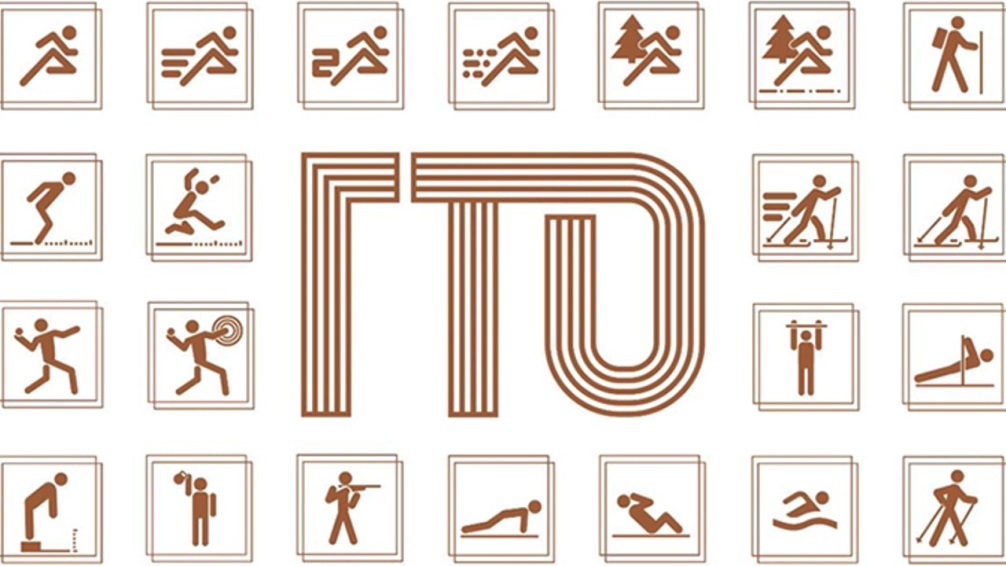 График выполнения испытаний (тестов) комплекса ВФСК ГТО В графике могут быть изменения!!!Телефон для справок 8(34364)3-86-90При себе иметь: личную заявку на выполнение норм ГТО, медицинскую справкуЭл. почта для заявок ilyasova.ol@yandex.ruДатаВремяМесто проведенияСтупени12.10.2019старт в 10.00регистрация (выдача номеров) 09.00-09.45Спортивная площадка стадиона «Сатурн» (г. Реж, ул. Ленина, 61)- бег (30 м, 60 м, 100 м)- бег (1 км, 1,5 км, 2 км, 3 км)- смешанное передвижение (1 км, 2 км)- прыжок в длину с разбега1-11 ступени19.10.2019начало в 10.00регистрация 09.00-09.45Лыжная база «Гавань» (г. Реж, ул. Костоусова, 85)- подтягивание из виса на высокой перекладине- подтягивание из виса лежа на низкой перекладине 90 см- сгибание и разгибание рук в упоре лежа на полу, о гимнастическую скамью, о сиденье стула- наклон вперед из положения стоя с прямыми ногами на гимнастической скамье- прыжок в длину с места толчком двумя ногами- метание теннисного мяча в цель- поднимание туловища из положения лежа на спине- рывок гири 16 кг- челночный бег- метание мяча весом 150 г- метание спортивного снаряда весом 500 г, 700 г1-11 ступени